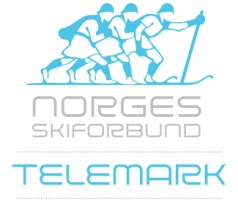 Tilstede:			Medlemmer av telemarkskomiteen:Birger Goberg (BG), Rolf Bryn (BR), Martin Bartnes (MB), Per Olav Tangen (POT), Ingrid Kjølseth (IK), Thea Smedheim Lunde (TSL). Sportssjef Martin Gjøra (MG) og Lars Ove W Berge (LOB)Forfall:			Referent:			RBDato/tidspunkt:		Lørdag 03.09.2016 kl. 09:00Sted:			SkypeTema:			TK-møte nr. 3 2016-2018_______________________________________________________________________________________Kommentarer til referat fra forrige møteKort status ansvarsområderØkonomi/Administrasjon (MG)God kontroll på økonomien.Er stort sett to dager i uken på Ullevål når det ikke er samlinger.Sende ut informasjon om samlinger til alle, inkludert TK.Markedsarbeid (MG/POT)BG: Møter med tuf. Fokus fra politikere på hva tufs midler skal brukes på. Vi jobber med tuf for å lage en fellesstrategi for merkevaren «telemark», f.eks. som hovedsponsor for WC Telemark.POT: Bør snakke med Halvor Haukaas – sitter sentralt i mye.POT: Mye WC Hurdal. Snakker med skogsnæringen.Avslutte avtalen om sommerklær.  MG venter med klesinstruks til det er avklart med klær, staver, m.m.Kompetanseutvikling (MG) Møte i utviklingskomiteen og snakket om Aktiv Start. Trenere for barn fra 3-årsalder. Uorganisert opplegg men i regi av klubber. Utfordre kretsene til å få til aktivitet med de skiene som er utdelt i barnehager el.l.Fokus på allsidig aktivitet.Breddeidrett (MG/LOB)Breddesamling LOM. 30 påmeldte pluss lagene.Sigrid (hovedansvar) og Jo som trener på breddesidenEliteidrett (MG)WC-laget vært på Juvass siden onsdag. Torsdag ikke ski p.g.a. været.Trym Løken brudd i skulderbladet, men var på ski fredagen.Andreas lærlingplass i nordsjøen, vil være med på alt han får tid til. Jobber med å få fri til de viktigste WC-rennene.Jørgen Norlund skal være med på en samling til (H’tux) – gode tilbakemeldinger fra løperne og MG.Randonee (MB)Landslaget. Samlingsopplegg for tiden frem til jul. En samling i måneden. Førde august, Oppdal september ifm fjellmaraton m utvidet deltakelse.Noen løpere sjekker muligheter med avtaler f eks med xxl, men usikkert hvordan dette henger sammen med andre sponsorer (Dynafit, Sju blåner og Gresvig). Har kontaktet Gresvig og venter på tilbakemelding fra de på forslag til avtale.Jobber også med Statoil ifm langrennsavtalen. Spre kompetanse om randonee, ferdsel i fjellet.Mange private aktører som tilbyr opplegg som Skiforbundet har kompetanse på.Trenerkurs. Kursmateriell for T1 klart. Målgruppen er 15-50. Planer om kurs andre helg januar. Ta kontakt med folkehøyskoler.Terminlisten begynner å bli klar. NM Stryn 18. mars.Breddesamling i Voss i slutten av november og Lyngen slutten av januar.Politikk/Internasjonalt arbeid (BG)Prosjekt i FIS knyttet til undervisningsopplegg for portdommere. Samler inn det materialet vi har. Skal presentere på høstmøte i FIS i oktoberWC Hurdal (POT)BG: Viktig å henge på Terje Lund om avtale med tv-sending på NRK.Sak 9 – 2016-2018	Handlingsplan 2016 – 2020(?) (BG)Utviklingssjef Helen Ingebretsen om hvordan vi kan starte arbeidet rundt handlingsplan og Skipolitisk Dokument (SPD).Kartlegge hva vi har på de ulike nivåene i modellen av aktiviteter og tiltak alleredeHvem skal telle utøverne på de laveste nivåene? Snakke med kretsene slik at klubber blir oppfordret til samarbeid/aktivitet på tvers av grenene.Skal TK bruke penger som motivasjon for f eks å arrangere renn som er ønsket i SPD.Aksjon: RB tar ansvar for å sette i gang arbeidet.Sak 4 – 2016-2018	Prioriterte oppgaver og ansvarsfordeling i TK (Alle)Ikke diskutert.Sak 7 – 2016-2018	NorgesCup & NM bakketelemark og fjelltelemark (IK/RB)Prøve å legge noen fjelltelemarkrenn samme tid og sted som randonee-renn. Trenger ikke å være de rennene som er i norgescupen.Blandet tilbakemelding på at fjell og bakke NC samlet. Flere av dagens bakkeløpere har kommet fra fjelltelemarken.Aksjon: RB sjekker med Bækkelaget om de kan arrangere renn.Aksjon: RB sjekker med Jo om Gålå er i drift.Gunstig med NC-renn for uttak 7./8. januar. Sak 8 – 2016-2018	Planlegging høstmøte (BG)Fredag 21. oktober kl 17:00 for TK-møte.Scandic HelsfyrFagmøte kl 09:00-16:00 på lørdagMulig fellesdel på lørdag?Rando vil lage et godt informasjonsskriv som sendes ut. MB vil fokusere på å komme i tale med kretslederne.Faste punkter fra tidligerePlan for vinteren. Handlingsplan med prioriterte oppgaver.Status lag, med uttakskriterierStatus randoneeArrangement og terminlisteBredde- og rekrutteringstiltakEtiske retningslinjerTK skal legge frem en oppdatert versjon etter tilbakemeldinger på vårmøte.Bør arbeides med i fellesskap for å skape eierskapKomite	LageneGenerelle regler for hvordan alle skal oppføre seg.Landslaget kan kjøre en prosess på verdier og regler som legges frem på høstmøte. Så diskusjon om hvordan dette skal gjelde og forstås for alle som er til stede på arrangement. MG legger frem på høstmøte resultatet og legger opp til en diskusjon for de som møter der.MB tar kontakt med en som kan gå inn som leder av en rando/telemarkkomite i Sogn og Fjordane Skikrins.HandlingsplanVi fyller inn skjema fra Helen  i forkantBruker tid på TK-møtet kvelden før til å Diskusjon knyttet til aktivitet livet ut-delen av SPDFor eksempel arrangere Alt på ett par ski flere stederEventueltFå telemark på kartet. Lage et oversiktskart over hvor det er NC-renn på samme måte som Rando. Vil tydeliggjøre det store potensialet som ligger nord for grensen mot Sør-Trøndelag.Fordeling av midler som kommer til telemark fra Skiforbundet sentralt basert på Idrettsregistrering – hvordan skal fordelingen mellom telemark og randonee gjøres fremover. Leder inn til en større diskusjon knyttet til hvordan samarbeidet skal være fremover.Nedslagshengeren. Opplegget endres til vinteren. I stedet for at det søkes om hengeren enkeltvis legger vi opp til at den oppholder seg lenger på en region av gangen. Detaljer må utarbeides, bl. a. etterarbeid og fordeling.Neste TK-møte28.09, kl 20:00, Skype21.10, kl 17:00, Scandic Helsfyr (ifm Høstfagmøte)